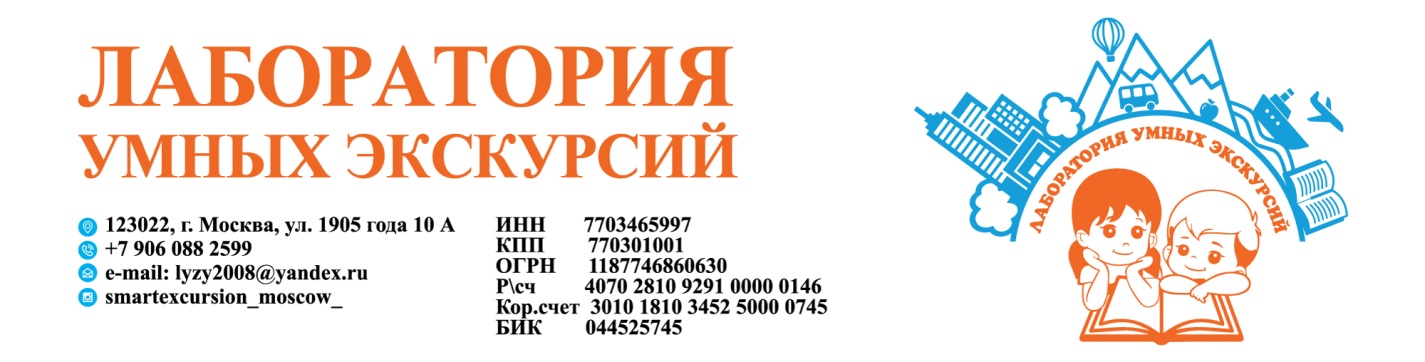 "СКАЗОЧНОЕ ЗАЛЕСЬЕ ЗОЛОТОГО КОЛЬЦА. СУЗДАЛЬ"1-й день08-45  Встреча  с координатором программы на Вокзале ВК Восточный г. Москва.09-25 Отправление скоростным поездом Ласточка в г. Владимир.11-15 Прибытие в г. Владимир. Начало транспортно-экскурсионного обслуживания.11-30 -12-30 Переезд в г. Суздаль (33км).12-30-13-30  Обед в г. Суздаль в кафе "Еда из печи". Посещение сувенирного комплекса "Подворье мастеров"13-30-15-00  Интерактивная пешеходная программа по  центру г. Суздаль "Как я сделал гвоздь". Знакомство с древним городом в игровой форме.15-30-16-30 Посещение Музея Деревянного Зодчества.17-00 - 18-00 Мастер-класс по росписи глиняных тарелочек  в керамической мастерской "Дымов. Керамика" (тарелочки отправят в Москву после обжига)18-00-19-00 Переезд в г. Владимир.19-00 Ужин в кафе г. Владимир "Заря"20-16 Отправление скоростным поездом "Ласточка" в Москву.22-03 Прибытие в Москву на вокзал ВК Восточный.  До новых встреч, Друзья!